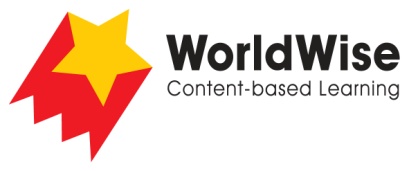 Levels N–P – Investigations							Animal LifetimesPart 5 – Communicate and share ideas
Look over all of the information that you have gathered in your investigation. What are the most important ideas about animal lifetimes? Make a chart showing the most important ideas. 
Once completed, make sure you save this file.Important ideasAnimal 1Animal 2